2024Hippology Review 16 – 19 year oldsSource: HORSE & HORSEMANSHIP**	Know the part of the:	Horse	         (pg. 8)		Bits     (Pelham, Bar, Dee Ring)    (pg. 30)				All 4 Bridles    (pg. 28)		All 3 Saddles     (pg. 31,32,33)Pg. 4-5		1.  Name the 5 major variations to coat color.Pg. 10         	2.  The ____________________must be short, and strongly muscled because it supports the weight of                               	the saddle and rider, and lifts the forequarters when the hose is in motion.Pg. 10-11   	3.   The shoulder should be set at an angle of about _______________degrees, this is also true for the front ___________________________________________.Pg. 20        	4.  _________________________ is the art of riding the horse and of understanding its needs.Pg.  23        	5.  In the canter which leg would you apply pressure with to obtain a left lead?Pg. 33       	6.  Saddle blankets or pads serve at least 4 purposes. What are they?Pg. 34         	7.  What is a martingale used for?Pg. 35        	8.  What does hogged mean?Pg. 35         	9.  What does bloom mean?Pg. 36                10.  A ______________________________horse is neither hot to the touch nor breathing hard.2024Hippology Review 16 – 19 year oldsPg. 48	             11.  Be able to label the 13 parts of the hoof. 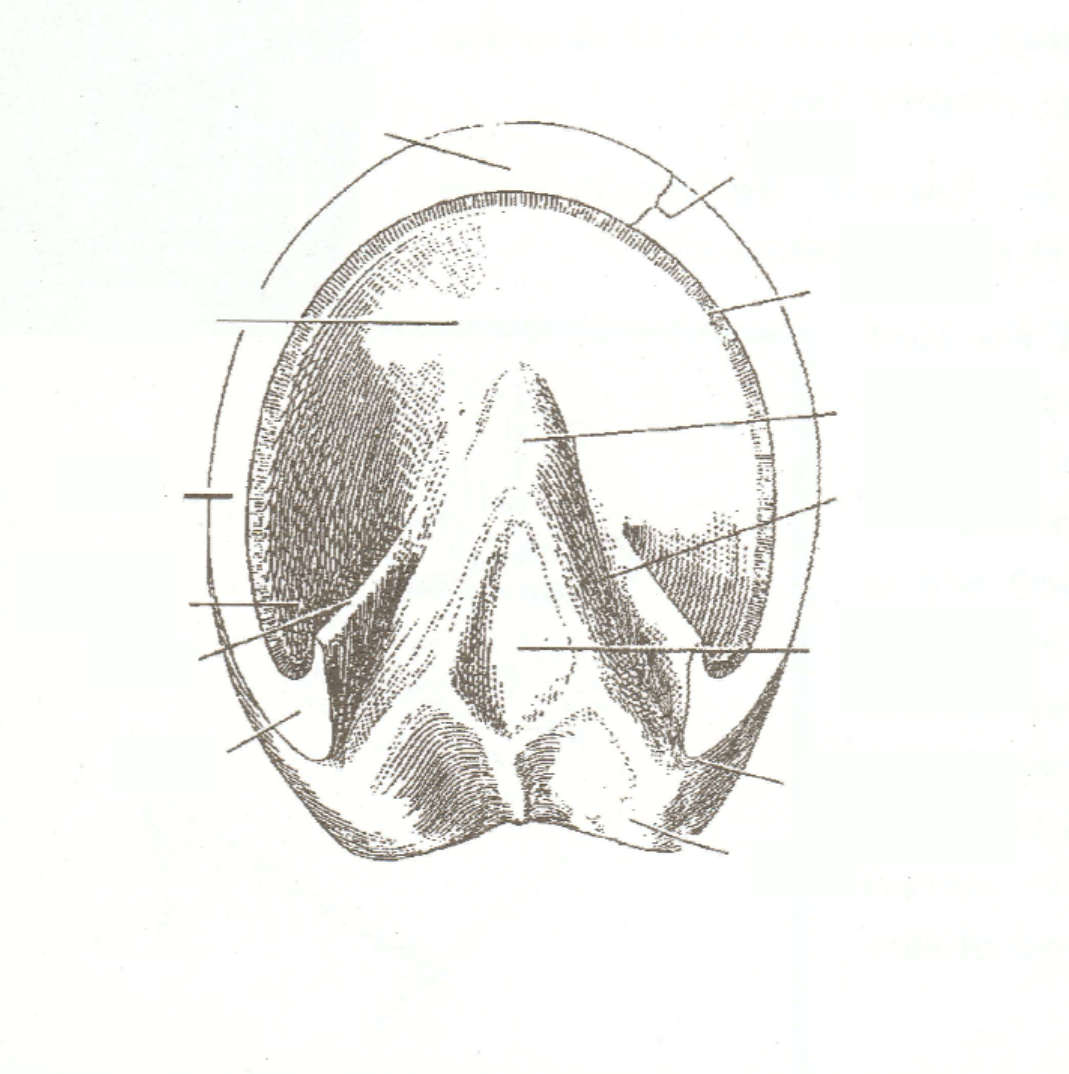 Pg. 54	              12.  What is the main objective before starting a jump?Pg. 54		13.  When should you discipline your horse for bad behavior?Pg. 54	 14.  Always treat other people on horse and on foot in the same way that you would like to be treated.	True    or    FalsePg Appendix B  15.  What is a hot-blooded horse?Source: 4H HORSE JUDGING GUIDEPg. 3	16.  When judging a horses there are 9 points to be considered. What are the?Pg. 3	17.  Correctness of feet and leg are a basic _______________to all breeds and types of horses?2024Hippology Review 16 – 19 year oldsSource: 4H HORSE JUDGING GUIDEPg. 13, 15, 16  18.  What do these horse judging terms describe:      a fault or the ideal?Sharper at the withers on the front-end    fault   or   idealLight waisted body    fault   or    idealSquarer-placed legs    fault   or   idealBuckles on ankles and pastern    fault   or   idealSource: EXTERNAL PARASITES OF HORSESPg. 7		19.  It’s best to keep the same active ingredients in your fly spray?  				True    or    FalsePg. 13		20.  What is the most important characteristic of the mosquito with regard to horses?Pg. 16		21.  What is the most important tool in the management of stable flies?Pg. 16	22.  The most common site for developing stable fly larvae is in mixtures of manure and bedding left in stalls and frequently rewetted with urine. 			True    or    FalsePg. 21	23.  Face flies feed of the ____________________from the eyes and nostrils of horses as well as on _______________________from other wounds.Source: HORSE SCIENCEPg. 23	24.  In the female reproductive system, what is the very thin membrane shaped like funnel called?Pg. 45	25.  What 3 things must you protect your horse from most?Pg. 47	26.  _________________________is a means of artificially stimulating the immune system of your horse without giving it an actual disease.2024Hippology Review 16 – 19 year oldsSource: HORSE SCIENCEPg. 47	27.  The rabies virus is eliminated through the _____________________of your horse.Pg. 50	28.  This milder and more common type of colic is often associated with overexcitement and sudden diet changes. ________________________________________________Pg. 52		29.  Name the 4 stages of the life cycle of a fly.Source: HORSE & PONY RULES & REGULATIONSPg. 2		30.  Under what circumstances can you continue a class with broken equipment? Pg. 4-6		31.  In showmanship, will you be penalized for hair left inside the horses’ ears? Why?Pg. 8		32.  What age animals (horses) are eligible to be shown in lunge line division?Pg. 11		33.  How do you dismount a horse in the English Riding Division?Pg. 19		34.  Know the Dressage test score card.Pg. 19		35.  In Dressage voice signals are permitted.	True    or    FalsePg. 28		36.  What are the last 3 steps in Reining pattern #2?Pg. 31		37.  Any backing obstacles must be spaced a minimum of _____________inches apart.2024Hippology Review 16 – 19 year oldsSource: HORSE & PONY RULES & REGULATIONSPg. 34		38.  Know the points taken away for each penalty in the English/Western Riding Division.		5 points:__________________________________________________________3-5 points:________________________________________________________	3 points:_________________________________________________________		2 points:__________________________________________________________1 point:__________________________________________________________½ point:__________________________________________________________Pg. 35		39.  In the Driving Division, name an optional piece of equipment.Pg. 36	40.  A _________________________________horse is more suitable for a formal vehicle in the Driving Division.	Pg. 35	41.  Name the 4 gaits called for in a Pleasure Driving Class.Pg. 37	42.  In Gymkhana the riders appointments may be ______________________depending on the tack being used but cannot be a _________________________of both.2024Hippology Review 16 – 19 year oldsPg. 38 	43.  Name the 6 events in the Gymkhana Division.Pg. 41	44.  An assistant to the exhibitor in a halter class who encourages draft horses & donkeys to move out energetically is called a _____________________________________.Source: TRAILERING GUIDEPg. 2	45.  Trailering can put your horse at a greater risk for illness and injury, especially		______________, __________________, _________________, _________________Pg. 14	46  Complete the following tips: when pulling a trailerAccelerate and Brake_____________________________Why?Execute turns with _____________________________Why?Allow for double or more_________________________when hauling a load.2024Hippology Review 16 – 19 year oldsSource: PAMPHLETS:Fill in the BlanksName ofIllness/DiseaseEIAEquine Infectious AnemiaEPMEquine Protozoal MyeloencephalitisEquine InfluenzaEquine InfluenzaHow is it Transmitted47.birds give to opossums 48.48.System/Area it Affects49.50.respiratory systemrespiratory systemSigns51.Stiff, tilted movements; lameness; incoordination weakness; paralysis of eye, face, mouth; difficult swallowing; seizures collapses, sweating; not always on the same side52.52.TreatmentEuthanize; ship to slaughter; move to insect free enclosure & quarantine; move ¼ mile away from ALL equine53.Rest; supportive care; well ventilated stalls, antibioticsRest; supportive care; well ventilated stalls, antibioticsPreventionCoggins test; reduce flies; avoid exposing to affected animals; do not share saddles, bridles, etc between horses with open or bleeding wounds54.55.55.